Supplemental MaterialAir Pollution-Associated Changes in Biomarkers of Diabetes RiskKatelyn M. Holliday,1 Archana P. Lamichhane2, Rahul Gondalia,3 James D. Stewart,3 Jamie Madrigano,4 Regina A. Shih,4 Jeff D. Yanosky,5 Duanping Liao,5 Gregory A. Wellenius,6 Eric A. Whitsel3, 7Author Affiliations:Department of Community and Family Medicine; Duke University; Durham, NC, USADepartment of Nutrition; University of North Carolina at Chapel Hill; Chapel Hill, NC, USADepartment of Epidemiology; University of North Carolina at Chapel Hill; Chapel Hill, NC, USARAND Corporation; Washington D.C., USADepartment of Public Health Sciences; Penn State University; Hershey, PA, USADepartment of Epidemiology; Brown University; Providence, RI, USADepartment of Medicine; University of North Carolina at Chapel Hill; Chapel Hill, NC, USAAbbreviations.  AV, annual visit; HOMA-IR, homeostasis model assessment-insulin resistance; NOx, nitrogen oxides; PM10 and PM2.5, particulate matter ≤ 10 and ≤ 2.5 μm in diameter; SV, screening visit; TG:HDL-C, ratio of triglycerides to high-density lipoprotein cholesterol; TyG, triglycerides-glucose index. See main text for cited definitions.Table S1. Unweighted demographic, behavioral, clinical, and contextual characteristics at screening (1993-1998), Women’s Health Initiative Clinical Trials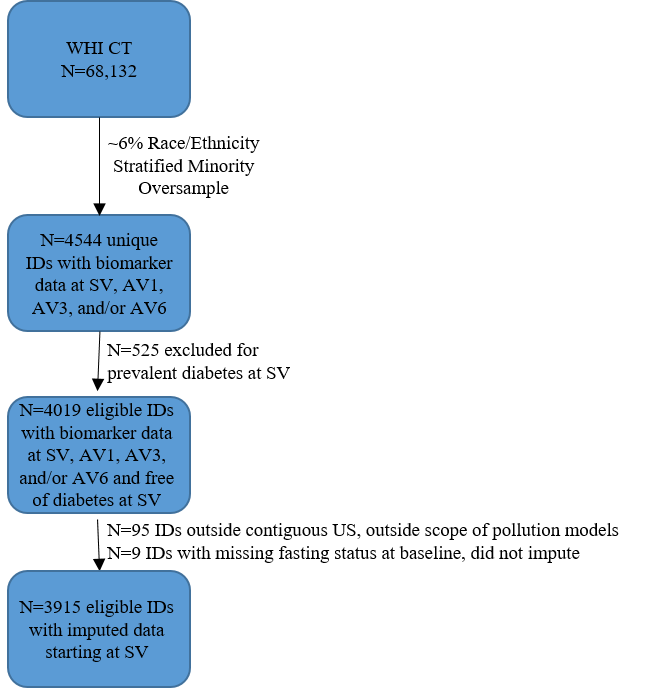 Figure S1. Flowchart of included participants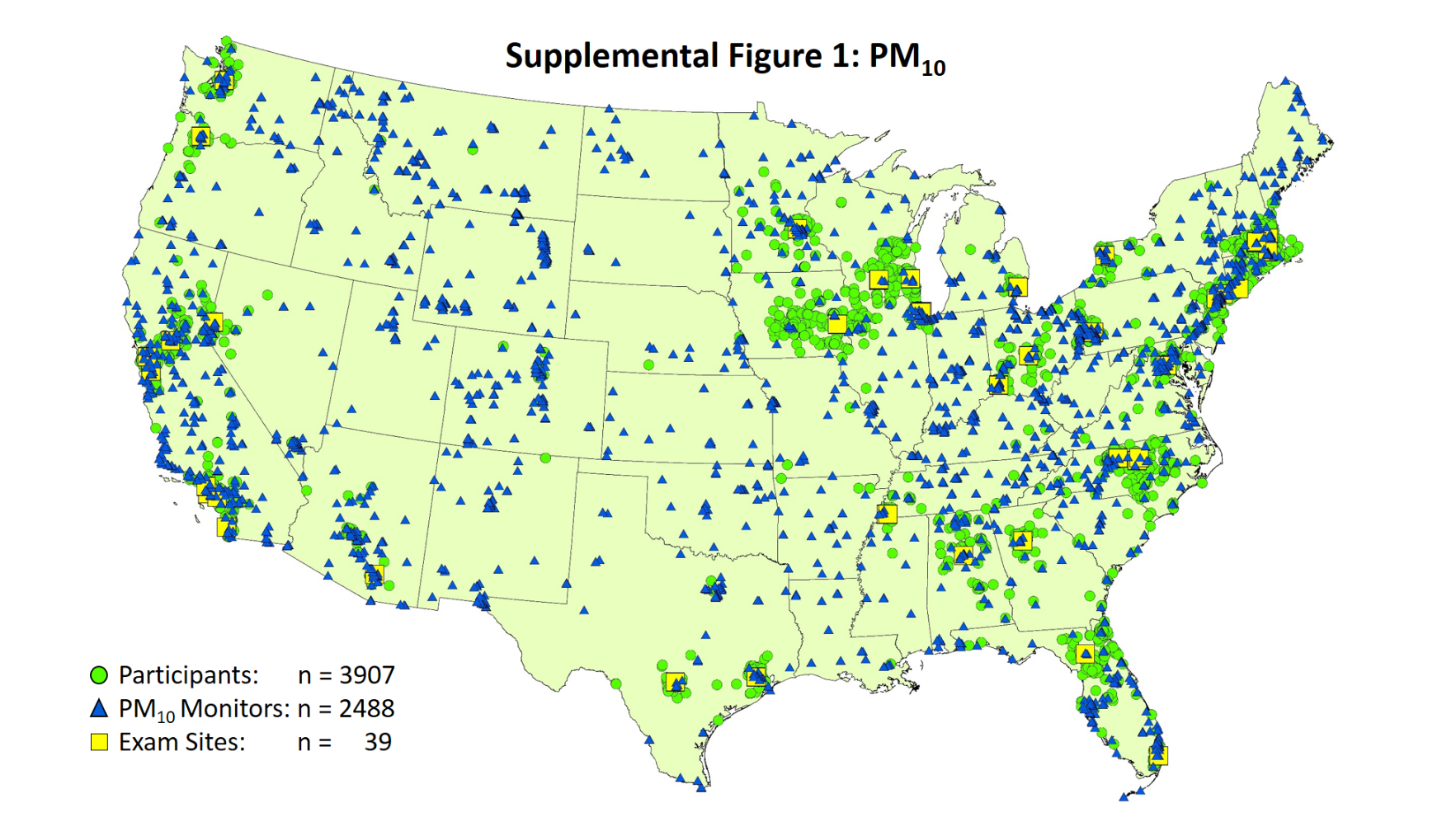 Figure S2.  Map of geocoded addresses of non-diabetic participants, PM10 air pollution monitors, and exam sites (1993–2004).  Exam sites followed 60 to 187 sampled participants.  Participant addresses were a median of 7.5 km away from the nearest PM10 monitor.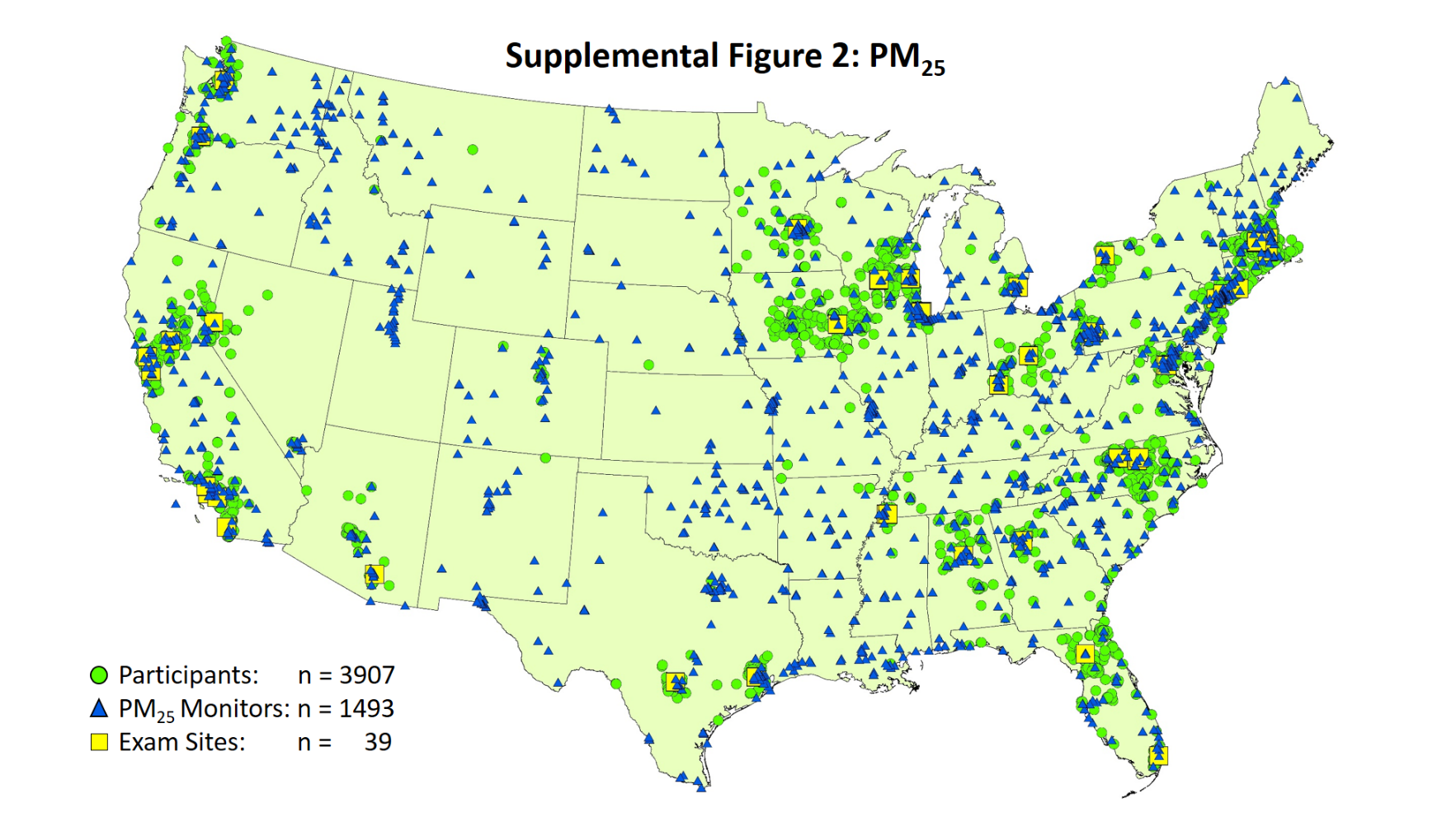 Figure S3.  Map of geocoded addresses of non-diabetic participants, PM2.5 air pollution monitors, and exam sites (1993–2004).  Exam sites followed 60 to 187 sampled participants.  Participant addresses were a median of 7.4 km away from the nearest PM2.5 monitor.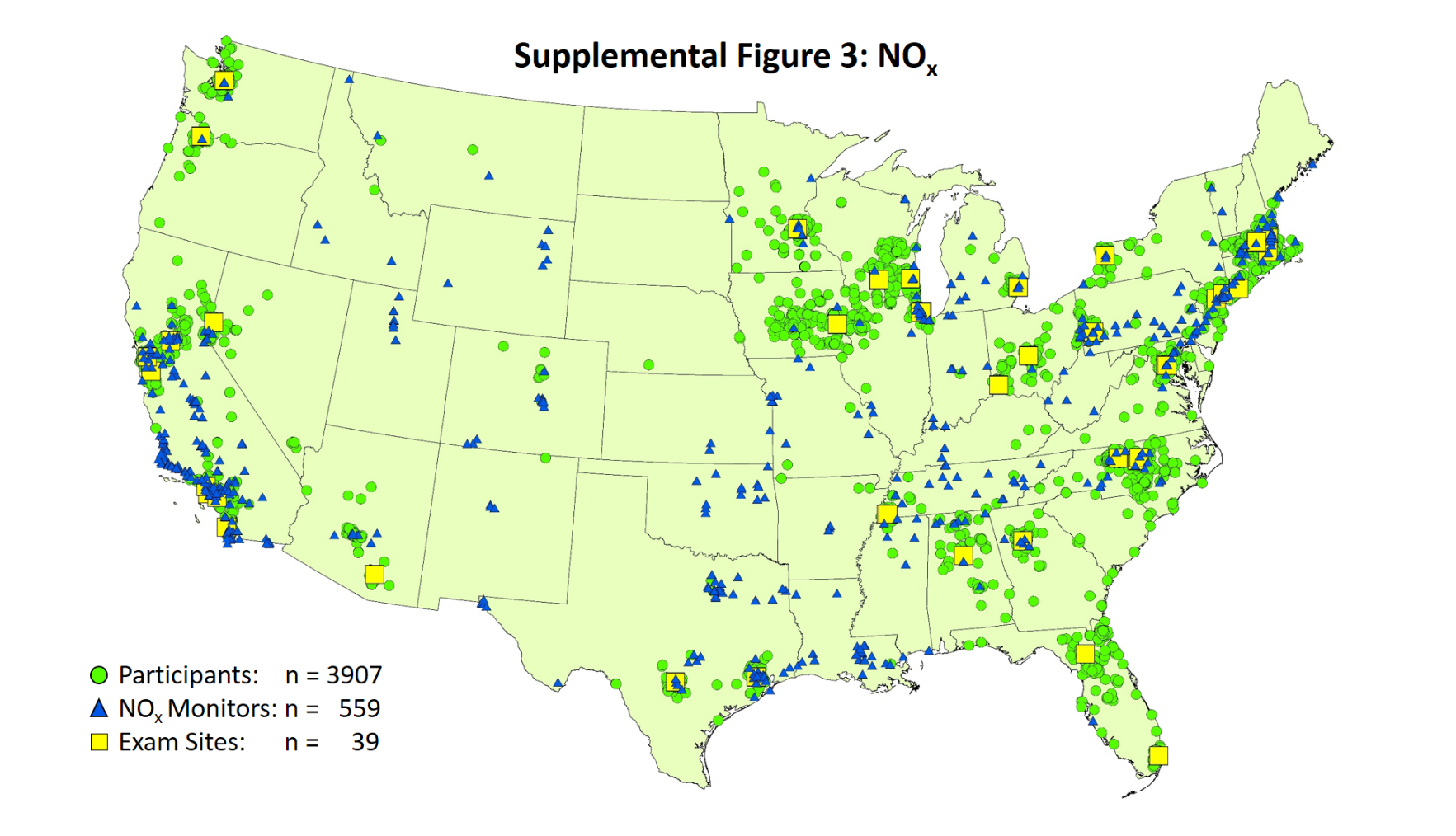 Figure S4.  Map of geocoded addresses of non-diabetic participants, NOx air pollution monitors, and exam sites (1993–2004).  Exam sites followed 60 to 187 sampled participants.  Participant addresses were a median of 15.0 km away from the nearest NOx monitor.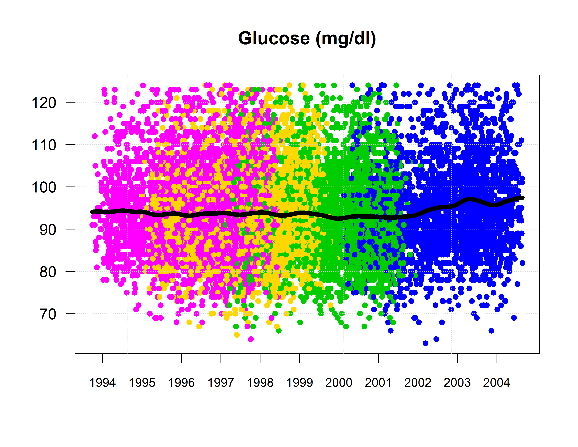 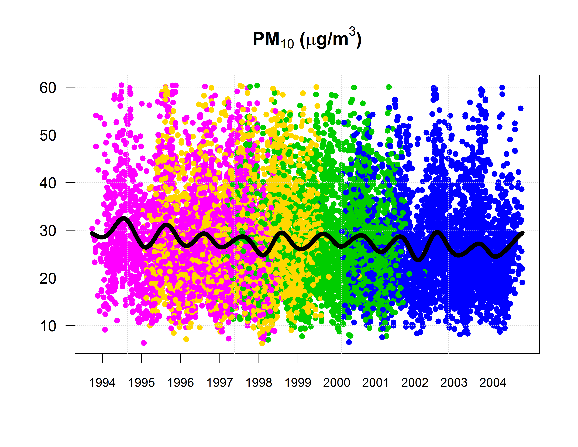 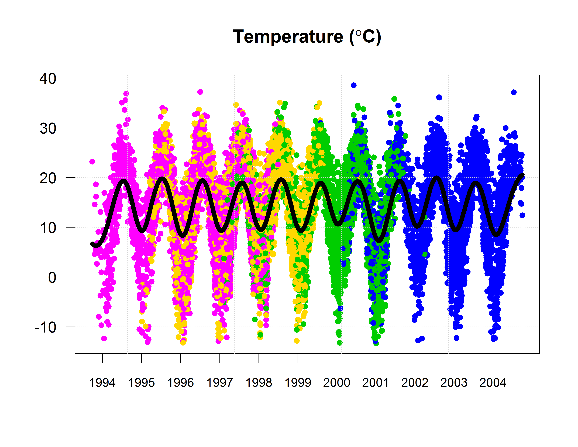 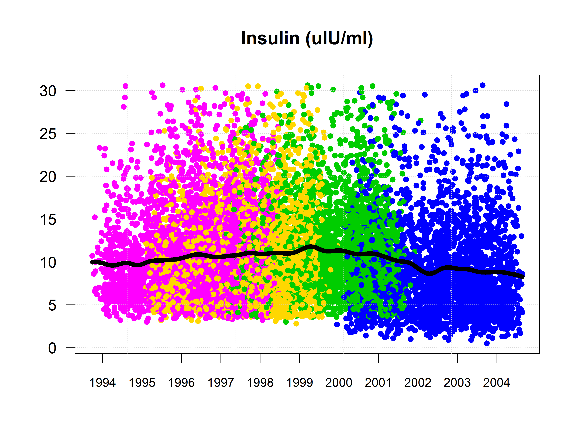 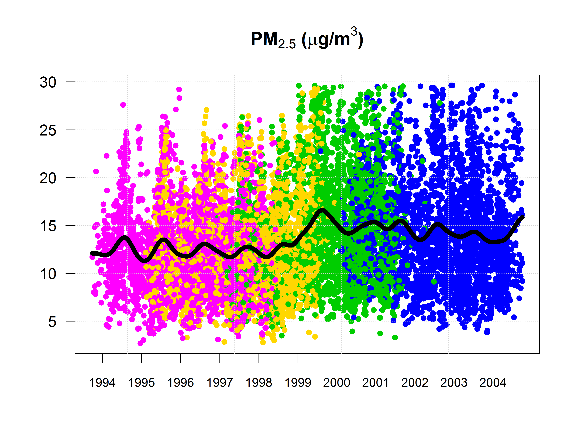 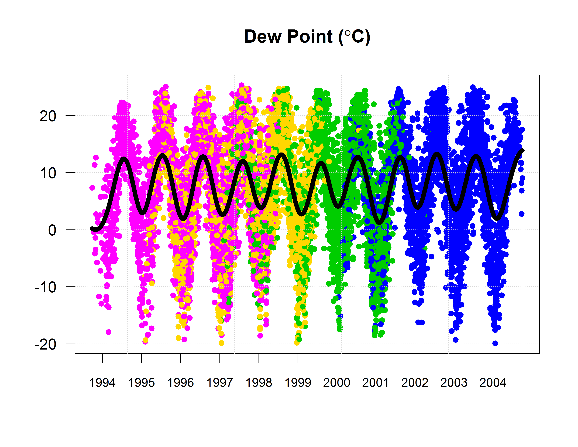 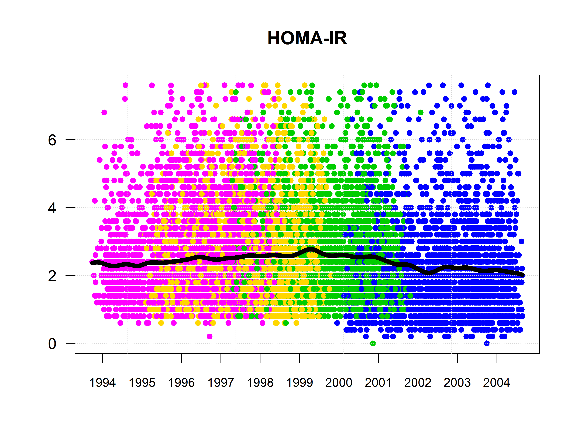 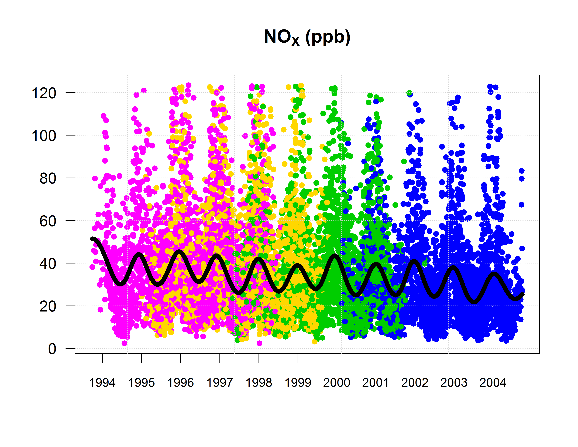 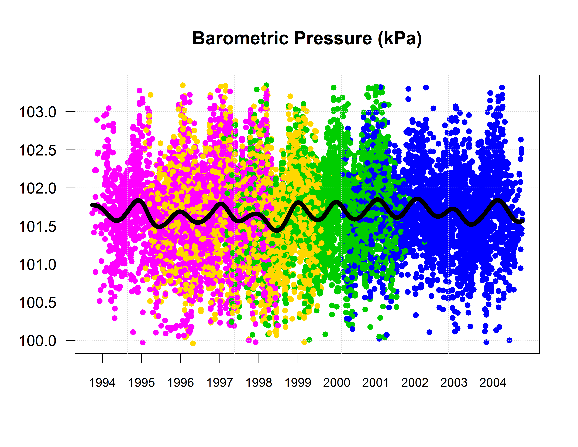 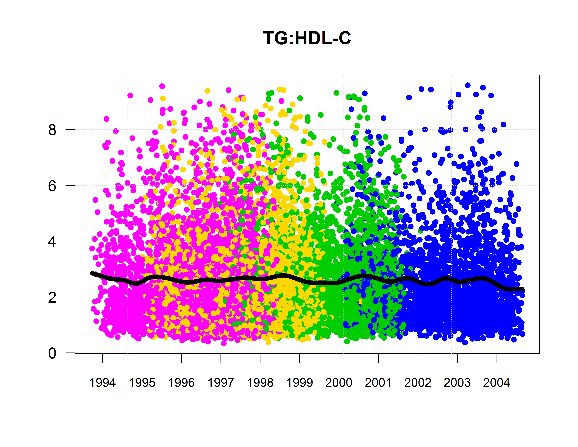 Table S2. Unadjusted percent change in biomarkers of diabetes risk (95% confidence interval) per unit increase in air pollution concentration (1993-2004), Women’s Health Initiative Clinical TrialsFigure S6: Sketch of P-value function for associations between 12-month PM2.5 and biomarkers of diabetes risk.Additional AcknowledgementsProgram Office:  (National Heart, Lung, and Blood Institute, Bethesda, Maryland) Jacques Rossouw, Shari Ludlam, Joan McGowan, Leslie Ford, and Nancy Geller Clinical Coordinating Center:  (Fred Hutchinson Cancer Research Center, Seattle, WA) Garnet Anderson, Ross Prentice, Andrea LaCroix, and Charles Kooperberg Investigators and Academic Centers:  (Brigham and Women's Hospital, Harvard Medical School, Boston, MA) JoAnn E. Manson; (MedStar Health Research Institute/Howard University, Washington, DC) Barbara V. Howard; (Stanford Prevention Research Center, Stanford, CA) Marcia L. Stefanick; (The Ohio State University, Columbus, OH) Rebecca Jackson; (University of Arizona, Tucson/Phoenix, AZ) Cynthia A. Thomson; (University at Buffalo, Buffalo, NY) Jean Wactawski-Wende; (University of Florida, Gainesville/Jacksonville, FL) Marian Limacher; (University of Iowa, Iowa City/Davenport, IA) Jennifer Robinson; (University of Pittsburgh, Pittsburgh, PA) Lewis Kuller; (Wake Forest University School of Medicine, Winston-Salem, NC) Sally Shumaker; (University of Nevada, Reno, NV) Robert Brunner Women’s Health Initiative Memory Study: (Wake Forest University School of Medicine, Winston-Salem, NC) Mark Espeland For a list of all the investigators who have contributed to WHI science, please visit: https://www.whi.org/researchers/Documents%20%20Write%20a%20Paper/WHI%20Investigator %20Long%20List.pdf  CharacteristicsMean (SD) or %Age, years62.2 (7.1)Race/ethnicity (%)	Non-Hispanic White52.1   	Non-Hispanic Black24.9   	Hispanic12.6   	Others10.4Less than college graduate (%)66.0Area-level SES-1.5 (5.6)Examination season (%)	Spring28.4	Summer26.2	Fall24.2	Winter21.2Examination day on weekday (%)95.6Family history of diabetes (%)36.0Current smoker (%)8.9Current alcohol use (%)51.8Total energy expenditure, MET-hrs/week10.3 (13.0)Body Mass Index, kg/m229.2 (6.0)Glucose, mg/dLa94.4 (10.3)Insulin, uIU/mL11.3 (6.6)HOMA-IR2.7 (1.8)TG:HDL-C2.8 (2.3)TyG8.7 (0.5)PM10 (μg/m3)   2-day b28.8 (11.2)                         365-day b28.1 (3.8)                        12-month c21.3 (5.3)PM2.5 (μg/m3) 12-month c    12.3 (3.1)NOx (ppb)       2-day b39.0 (30.0)                       365-day b38.4 (16.4)Note: CI, confidence interval; HOMA-IR, homeostatic model assessment of insulin resistance; MET, metabolic equivalent; NOx, nitrous oxide; PM2.5, particulate matter ≤2.5 μm in diameter; PM10, particulate matter ≤10 μm in diameter; ppb, parts per billion; SES, socioeconomic status; TG:HDL-C, triglyceride to high-density lipoprotein cholesterol ratio; TyG, triglyceride-glucose index; uIU, micro international unitsa Excluded extremely low glucose values (<50 mg/dL, n=2)b Daily mean concentrations spatially estimated using national-scale, log normal, ordinary kriging c Monthly mean concentrations spatiotemporally estimated using generalized, additive mixed      models and land use regression  Note: CI, confidence interval; HOMA-IR, homeostatic model assessment of insulin resistance; MET, metabolic equivalent; NOx, nitrous oxide; PM2.5, particulate matter ≤2.5 μm in diameter; PM10, particulate matter ≤10 μm in diameter; ppb, parts per billion; SES, socioeconomic status; TG:HDL-C, triglyceride to high-density lipoprotein cholesterol ratio; TyG, triglyceride-glucose index; uIU, micro international unitsa Excluded extremely low glucose values (<50 mg/dL, n=2)b Daily mean concentrations spatially estimated using national-scale, log normal, ordinary kriging c Monthly mean concentrations spatiotemporally estimated using generalized, additive mixed      models and land use regression  VisitGlucose (mg/dl)Glucose (mg/dl)Insulin (uIU/ml)Insulin (uIU/ml)HOMA-IRHOMA-IRTG:HDL-CTG:HDL-CTyGTyGSV94.3(10.3)11.3(6.6)2.7(1.8)2.8(2.2)8.7(0.5)AV193.2(9.7)10.8(6.0)2.5(1.6)2.8(2.5)8.7(0.5)AV392.7(10.5)12.0(6.8)2.8(1.8)2.8(2.3)8.7(0.5)AV695.1(10.9)9.4(6.5)2.3(1.8)2.7(2.0)8.7(0.5)VisitPM10(ug/m3)PM10(ug/m3)PM2.5(ug/m3)PM2.5(ug/m3)NOx(ppb)NOx(ppb)SV28.8(11.2)12.2(4.2)39.0(30.0)AV128.1(10.9)12.9(4.7)37.2(29.9)AV328.0(10.6)14.9(6.0)36.0(30.2)AV627.0(10.5)14.7(6.0)32.1(25.7)VisitTemperature(◦C)Temperature(◦C)Dewpoint(◦C)Dewpoint(◦C)BarometricPressure(kPa)BarometricPressure(kPa)SV14.1(9.2)7.4(9.3)101.6(0.6)AV114.5(9.3)8.0(9.3)101.6(0.6)AV314.3(9.2)7.8(9.2)101.7(0.6)AV614.5(9.2)8.1(9.3)101.7(0.5)MeasureFasting glucosePM10 aPM10 aPM10 aPM2.5 aNOx aNOx aMeasureFasting glucoseN2-day365-day12-month12-month2-day365-dayFasting GlucoseAll3915-0.1 (-0.4, 0.2)-0.4 (-1.7, 1.0)-0.4 (-1.4, 0.6)-1.2 (-2.3, 0.0)-0.2 (-0.6, 0.2)-0.5 (-1.4, 0.3)Fasting GlucoseNormal29020.1 (-0.3, 0.4)-0.7 (-1.9, 0.5)-0.8 (-1.7, 0.1)-1.2 (-2.3, -0.1)-0.2 (-0.5, 0.2)-0.5 (-1.2, 0.3)Fasting GlucoseImpaired10130.0 (-0.3, 0.3)0.0 (-1.3, 1.3)-0.1 (-1.0, 0.9)-0.1 (-1.2, 0.9)0.0 (-0.3, 0.3)0.0 (-0.5, 0.6)Fasting InsulinAll3915-1.0 (-1.8, -0.2)-1.5 (-5.9, 3.1)2.3 (-1.6, 6.5)2.9 (-1.9, 7.9)-0.2 (-1.3, 0.9)-2.3 ( -5.5, 0.9)Fasting InsulinNormal2902-1.1. (-1.9, -0.2)-3.5 (-7.9, 1.2)0.8 (-3.3, 4.9)2.5 (-2.3, 7.5)-0.2 (-1.3, 0.9)-2.5 (-6.1, 1.2)Fasting InsulinImpaired1013-0.2 (-2.3, 1.9)3.9 (-2.6, 10.9)6.2 (0.4, 12.2)4.3 (-2.4, 11.5)0.4 (-1.8, 2.8)-1.1 (-4.8, 2.7)HOMA-IRAll3915-0.9 (-1.9,0.0)-2.1. (-6.5, 2.6)0.6 (-3.1, 4.5)0.8 (-4.1, 5.9)-0.4 (-1.8, 1.0)-2.7 (-5.6, 0.3)HOMA-IRNormal2902-0.9 (-2.1, 0.3)-5.0 (-9, -0.9)-0.8 (-5.1, 3.6)0.8 (-4.0, 5.7)-0.3 (-1.7, 1.1)-2.2 (-5.7, 1.4)HOMA-IRImpaired10130.0 (-2.2, 2.3)5.5 (-3.0, 14.7)6.7 (0.4, 13.3)2.0 (-5.2, 9.7)0.0 (-2.6, 2.6)-1.4 (-5.3, 2.6)TG:HDL-CAll39150.1 (-0.9, 1.1)2.1. (-2.5, 7.0)-1.4 (-5.7, 3.1)0.6 (-4.3, 5.6)-0.8 (-1.8, 0.3)-0.4 (-3.2, 2.5)TG:HDL-CNormal2902-0.2 (-1.2, 0.9)0.7 (-3.8, 5.5)-2.3 (-6.9, 2.5)0.9 (-4, 6.2)-0.9 (-2.0, 0.2)-0.6 (-3.4, 2.3)TG:HDL-CImpaired10130.8 (-1.1, 2.7)5.1 (-3.6, 14.5)1.1 (-5.5, 8.1)-0.1 (-7.3, 7.7)-0.2 (-2.6, 2.3)0.4 (-3.9, 4.9)TyGAll3915-0.1 (-1.0, 0.7)0.0 (-4.3, 4.6)-2.8 (-6.6, 1.1)1.2 (-2.5, 5)-0.5 (-1.4, 0.5)-0.8 (-3.4, 1.9)TyGNormal2902-0.2 (-1.1, 0.6)-0.8 (-5.1, 3.8)-4.0 (-8.0, 0.2)1.2 (-2.7, 5.3)-0.6 (-1.5, 0.3)-0.8 (-3.6, 2.1)TyGImpaired10130.4 (-1.4, 2.1)2.6 (-4.5, 10.3)0.1 (-5.7, 6.3)1.4 (-4.6, 7.8)0.0 (-2.5, 2.6)0.1 (-3.7, 4.1)Note: HOMA-IR, homeostatic model assessment of insulin resistance; NOx, nitrous oxide; PM2.5, particulate matter ≤2.5 μm in diameter; PM10, particulate matter ≤10 μm in diameter; TG:HDL-C, triglyceride to high-density lipoprotein cholesterol ratio; TyG, triglyceride-glucose index. a PM: 10 ug/m3 increase; NOx: IQR increase (2-day: 28.4 ppb; 365-day: 20.3 ppb)  b P < 0.05  c Pinteraction < 0.05Note: HOMA-IR, homeostatic model assessment of insulin resistance; NOx, nitrous oxide; PM2.5, particulate matter ≤2.5 μm in diameter; PM10, particulate matter ≤10 μm in diameter; TG:HDL-C, triglyceride to high-density lipoprotein cholesterol ratio; TyG, triglyceride-glucose index. a PM: 10 ug/m3 increase; NOx: IQR increase (2-day: 28.4 ppb; 365-day: 20.3 ppb)  b P < 0.05  c Pinteraction < 0.05Note: HOMA-IR, homeostatic model assessment of insulin resistance; NOx, nitrous oxide; PM2.5, particulate matter ≤2.5 μm in diameter; PM10, particulate matter ≤10 μm in diameter; TG:HDL-C, triglyceride to high-density lipoprotein cholesterol ratio; TyG, triglyceride-glucose index. a PM: 10 ug/m3 increase; NOx: IQR increase (2-day: 28.4 ppb; 365-day: 20.3 ppb)  b P < 0.05  c Pinteraction < 0.05Note: HOMA-IR, homeostatic model assessment of insulin resistance; NOx, nitrous oxide; PM2.5, particulate matter ≤2.5 μm in diameter; PM10, particulate matter ≤10 μm in diameter; TG:HDL-C, triglyceride to high-density lipoprotein cholesterol ratio; TyG, triglyceride-glucose index. a PM: 10 ug/m3 increase; NOx: IQR increase (2-day: 28.4 ppb; 365-day: 20.3 ppb)  b P < 0.05  c Pinteraction < 0.05Note: HOMA-IR, homeostatic model assessment of insulin resistance; NOx, nitrous oxide; PM2.5, particulate matter ≤2.5 μm in diameter; PM10, particulate matter ≤10 μm in diameter; TG:HDL-C, triglyceride to high-density lipoprotein cholesterol ratio; TyG, triglyceride-glucose index. a PM: 10 ug/m3 increase; NOx: IQR increase (2-day: 28.4 ppb; 365-day: 20.3 ppb)  b P < 0.05  c Pinteraction < 0.05Note: HOMA-IR, homeostatic model assessment of insulin resistance; NOx, nitrous oxide; PM2.5, particulate matter ≤2.5 μm in diameter; PM10, particulate matter ≤10 μm in diameter; TG:HDL-C, triglyceride to high-density lipoprotein cholesterol ratio; TyG, triglyceride-glucose index. a PM: 10 ug/m3 increase; NOx: IQR increase (2-day: 28.4 ppb; 365-day: 20.3 ppb)  b P < 0.05  c Pinteraction < 0.05Note: HOMA-IR, homeostatic model assessment of insulin resistance; NOx, nitrous oxide; PM2.5, particulate matter ≤2.5 μm in diameter; PM10, particulate matter ≤10 μm in diameter; TG:HDL-C, triglyceride to high-density lipoprotein cholesterol ratio; TyG, triglyceride-glucose index. a PM: 10 ug/m3 increase; NOx: IQR increase (2-day: 28.4 ppb; 365-day: 20.3 ppb)  b P < 0.05  c Pinteraction < 0.05Note: HOMA-IR, homeostatic model assessment of insulin resistance; NOx, nitrous oxide; PM2.5, particulate matter ≤2.5 μm in diameter; PM10, particulate matter ≤10 μm in diameter; TG:HDL-C, triglyceride to high-density lipoprotein cholesterol ratio; TyG, triglyceride-glucose index. a PM: 10 ug/m3 increase; NOx: IQR increase (2-day: 28.4 ppb; 365-day: 20.3 ppb)  b P < 0.05  c Pinteraction < 0.05Note: HOMA-IR, homeostatic model assessment of insulin resistance; NOx, nitrous oxide; PM2.5, particulate matter ≤2.5 μm in diameter; PM10, particulate matter ≤10 μm in diameter; TG:HDL-C, triglyceride to high-density lipoprotein cholesterol ratio; TyG, triglyceride-glucose index. a PM: 10 ug/m3 increase; NOx: IQR increase (2-day: 28.4 ppb; 365-day: 20.3 ppb)  b P < 0.05  c Pinteraction < 0.05